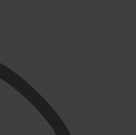 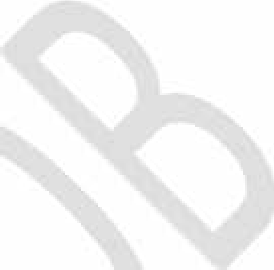 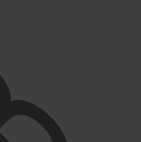 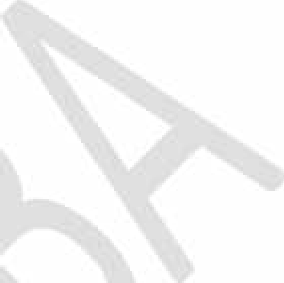 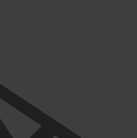 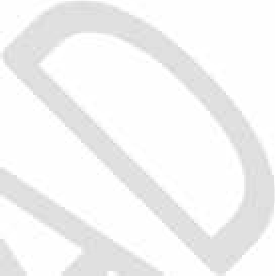 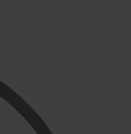 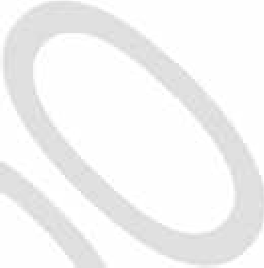 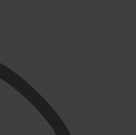 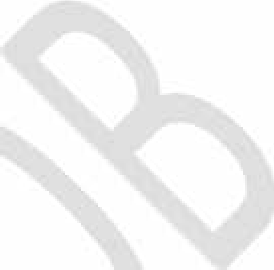 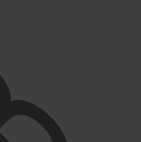 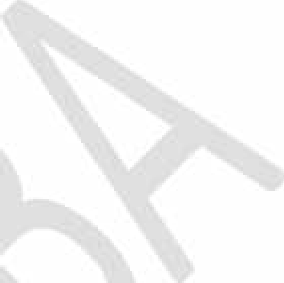 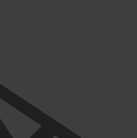 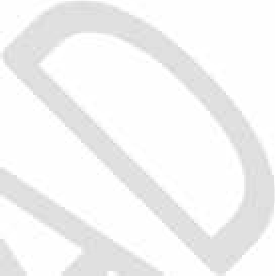 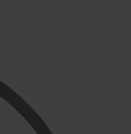 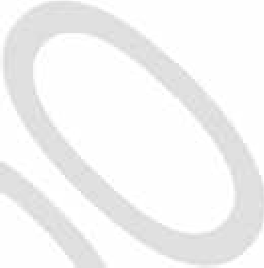 Si usted ha accedido a este formato a través de un medio diferente al sitio http://web.www3.unicordoba.edu.co/es/calidad/documentos asegúrese que ésta es la versión vigente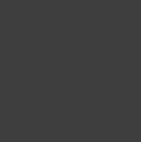 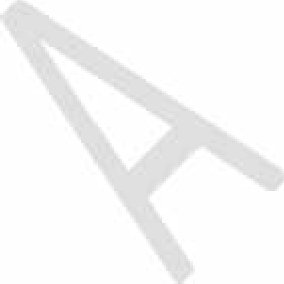 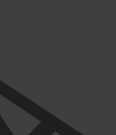 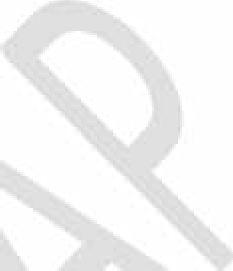 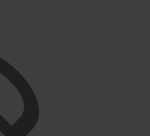 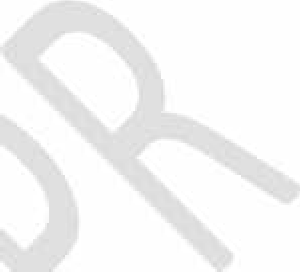 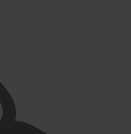 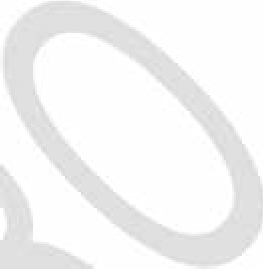 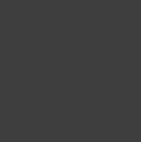 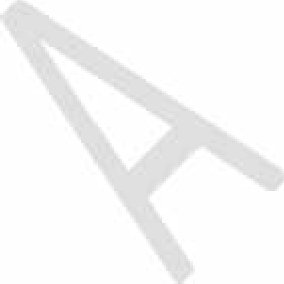 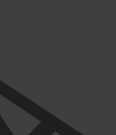 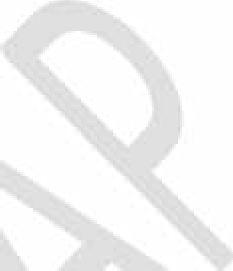 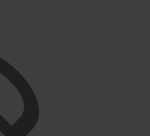 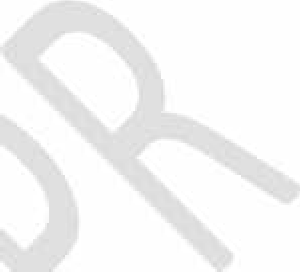 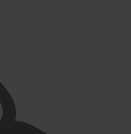 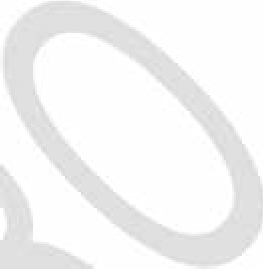 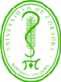 UNIVERSIDAD DE CÓRDOBACÓDIGO:UNIVERSIDAD DE CÓRDOBAFDOC-XXUNIVERSIDAD DE CÓRDOBAVERSIÓN: 01UNIVERSIDAD DE CÓRDOBAEMISIÓN: XXX PÁGINA1 de 1FORMATO 12.EVALUACIÓN DEL INFORME FINAL PASANTÍA EMISIÓN: XXX PÁGINA1 de 1Facultad:Programa:Estudiante:Correo:Lugar y Fecha:Nombre dePasantíaNombre dePasantíaPARÁMETROSCALIFICACIÓN DEL JURADO(0-5)PORCENTAJE (%)CALIFICACIÓN FINAL(NOTA POR %)Cumplimiento de los objetivos 15Calidad y coherencia en la redacción10Análisis de los resultados30Importancia de los aportes a la empresa20Conclusiones y recomendaciones acorde a los objetivos15Bibliografía utilizada10NOTA DE EVALUACIÓN DEL CONTENIDO DEL TRABAJO DE GRADONOTA DE EVALUACIÓN DEL CONTENIDO DEL TRABAJO DE GRADO100Nombre del Tutor DocenteCedula de Ciudadanía:Firma del Tutor Docente